RESUMEN REGIONAL DE SAN MARTÍNInformación general por provincia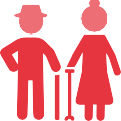 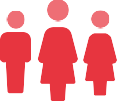 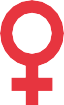 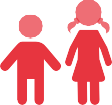               Fuente: Boletín Estadístico del Programa Nacional Aurora (INEI - CPV 2017)Cifras generales de violencia en la regiónViolencia hacia la mujerEn la región San Martín, el porcentaje de mujeres alguna vez unidas de 15 a 49 años que ha sufrido algún tipo de violencia por parte de su pareja es de 56,1%. A nivel nacional, este grupo corresponde al 55,7% (ENDES-INEI 2022). Según el tipo de violencia, se cuenta con la siguiente información: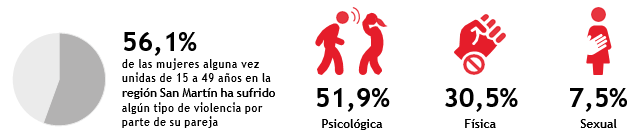 Embarazo adolescenteEn la región San Martín el porcentaje de mujeres adolescentes de 15 a 19 años que ha tenido un hijo o ha estado embarazada por primera vez es de 14,5%. A nivel nacional, este grupo corresponde al 9,2% (ENDES-INEI 2022).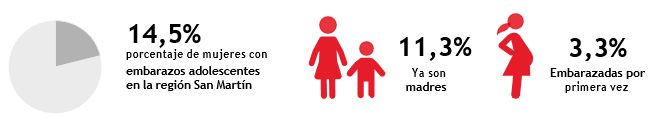 SERVICIOS QUE BRINDA:PROGRAMA NACIONAL PARA LA PREVENCIÓN Y ERRADICACIÓN DE LA VIOLENCIA CONTRA LAS MUJERES E INTEGRANTES DEL GRUPO FAMILIAR – AURORAEl Programa AURORA tiene como finalidad diseñar y ejecutar, a nivel nacional, acciones y políticas de atención, prevención y apoyo a las personas involucradas en hechos de violencia familiar y sexual, contribuyendo así a mejorar la calidad de vida de la población.En ese sentido, en el departamento de San Martín los servicios que brinda este programa son:Centro Emergencia Mujer – CEM: Servicio público especializado y gratuito, de atención integral y multidisciplinaria, para víctimas de violencia contra la mujer e integrantes del grupo familiar, en el cual se brinda orientación legal, defensa judicial y consejería psicológica.Fuente: Programa Nacional AuroraServicio de Atención Rural – SAR: A través de esta intervención el MIMP atiende y previene casos de violencia contra las mujeres e integrantes del grupo familiar en las comunidades rurales, nativas e indígenas.Fuente: Programa Nacional AURORALínea 100: Servicio gratuito que atiende las 24 horas del día, especializado en brindar información, orientación, consejería y soporte emocional a las personas afectadas o involucradas en hechos de violencia familiar o sexual y a quienes conozcan sobre algún caso de maltrato en su entorno mediante atención telefónica a nivel nacional.Fuente: Programa AURORAAsistencia económica para víctimas indirectas de feminicidio: Mediante Decreto de Urgencia N° 005-2020, se establece una asistencia económica para contribuir a la protección social y el desarrollo integral de las víctimas indirectas de feminicidio, siendo las personas beneficiarias toda niña, niño y/o adolescente quienes a causa de un feminicidio, hayan perdido a su madre, así como las personas con discapacidad moderada o severa que hayan dependido económicamente y estado bajo el cuidado de estas víctimas. En ese sentido, en el departamento de San Martín se viene brindando la asistencia económica a 43 víctimas indirectas de feminicidio.Hogar de Refugio Temporal (HRT): Centro de acogida temporal para víctimas de violencia familiar, donde se les brindan protección, albergue, alimentación y atención multidisciplinaria propiciando su recuperación integral. Los HRT también son conocidos como Casas de Acogida.                        Fuente: Dirección de Asistencia Técnica y Promoción de ServiciosPROGRAMA INTEGRAL NACIONAL PARA EL BIENESTAR FAMILIAR – INABIFEl INABIF tiene como finalidad contribuir con el desarrollo integral de las familias en situación de vulnerabilidad y riesgo social, con énfasis en niños, niñas y adolescentes, personas adultas mayores, y personas con discapacidad en situación de abandono; así como propiciar su inclusión en la sociedad y el ejercicio pleno de sus derechos.En ese sentido, en el departamento de San Martín el servicio que brinda este programa es:Pensión por orfandad a niñas, niños y adolescentes: Mediante Ley N° 31405, se establece una asistencia económica y acciones de acompañamiento profesional a las niñas niños y adolescentes que se encuentran en situación de orfandad por haberse producido el fallecimiento de su padre, madre, ambos o tutor legal, quienes provienen o son acogidos en hogares que se encuentran en situación de pobreza o pobreza extrema. En ese sentido, en el departamento de San Martín en el periodo Ene - Abr 2024, se vienen brindando asistencia económica a 4263 niñas, niños o adolescentes, de los cuales 3812 son continuadores, 408 son nuevos y 43 se encuentran desafiliados.CONSEJO NACIONAL PARA LA INTEGRACIÓN DE LA PERSONA CON DISCAPACIDAD – CONADISEl Registro Nacional de la Persona con Discapacidad: Este registro, a cargo del CONADIS, compila, procesa y organiza la información referida a las personas con discapacidad y sus organizaciones, proporcionada por las entidades públicas de los distintos niveles de gobierno. Su finalidad es acreditar a las personas con discapacidad, con lo cual tendrán acceso a varios beneficios como jubilación adelantada, distintivo vehicular, tarifas preferenciales en espectáculos públicos y privados, entre otros.Fuente: Consejo Nacional para la Integración de la Persona con Discapacidad – CONADISSERVICIOS QUE PROMUEVE EL MIMP:Oficina Regional de Atención a la Personas con Discapacidad - OREDIS: Es un Organismo Público Descentralizado del MIMP que atiende a las personas con discapacidad en toda la región. Para su incorporación, los Gobiernos Regionales y la Municipalidad Metropolitana de Lima deben adecuar su estructura orgánica y sus instrumentos de gestión.  	      Fuente: Consejo Nacional para la Integración de la Persona con Discapacidad – CONADISDefensoría Municipal del Niño y el Adolescente - DEMUNA: Es un servicio encargado de proteger y promover los derechos de los niños, niñas y adolescentes en la jurisdicción de la municipalidad. Desde el año 1997 está considerada en la Ley Orgánica de Municipalidades como una función de los Gobiernos Locales. En el departamento de San Martín, viene funcionando 76 DEMUNAS.                 Fuente: Dirección de Sistemas Locales y DefensoríasCentros Integrales del Adulto Mayor - CIAM: Son espacios creados por los gobiernos locales, en el marco de sus competencias, para la participación e integración social, económica y cultural de la persona adulta mayor, a través de la prestación de servicios, en coordinación o articulación con instituciones públicas o privadas; programas y proyectos que se brindan en su jurisdicción a favor de la promoción y protección de sus derechos. En el departamento de San Martín, viene funcionando 74 CIAM.                                Fuente: Dirección de Personas Adultas MayoresJuguemos en DEMUNAS: El servicio JUGUEMOS nace desde el MIMP y su ejecución está a cargo de los gobiernos locales, brinda a los niños y niñas espacios seguros de cuidado y juego que les permitirá desarrollar vínculos positivos entre ellos y ellas; así como potenciar su desarrollo individual (cognitivo, emocional y social) promoviendo la protección integral. En el departamento de San Martín viene funcionando 4 servicio Juguemos.                  Fuente: Dirección de Sistemas Locales y DefensoríasPonte en Modo Niñez en DEMUNA: Es una estrategia del MIMP que busca garantizar espacios públicos seguros, brindando protección a niñas, niños y adolescentes. En el departamento de San Martín se ha implementado la estrategia “Ponte en modo Niñez” en 36 municipalidades.                                                               Fuente: Dirección de Sistemas Locales y DefensoríasCONSOLIDADO DE SERVICIOS EN EL DEPARTAMENTO DE SAN MARTÍNGLOSARIO DE TÉRMINOS: Centro Emergencia Mujer – CEM: servicio público especializado y gratuito, de atención integral y multidisciplinaria, para víctimas de violencia contra la mujer e integrantes del grupo familiar, en el cual se brinda orientación legal, defensa judicial y consejería psicológica.Servicio de Atención Urgente – SAU: servicio gratuito y especializado cuya finalidad es brindar en forma inmediata, eficaz y oportuna, atención a las víctimas de los casos de violencia familiar y sexual que llaman a la Línea 100 y/o son reportados por los medios de comunicación, y requieren atención urgenteEstrategia Rural - ER: atiende y previene casos de violencia contra las mujeres e integrantes del grupo familiar en las comunidades rurales, nativas e indígenasUnidad de Protección Especial – UPE: actúa en el pprocedimiento por desprotección familiar de niñas, niños y adolescentes sin cuidados parentales o en riesgo de perderlos, dictando las medidas de protección que garanticen el pleno ejercicio de sus derechos y/o que se restituyan aquellos que han sido vulnerados.Defensoría Municipal del Niño y el Adolescente - DEMUNA: servicio encargado de proteger y promover los derechos de los niños, niñas y adolescentes en la jurisdicción de la municipalidad.Centros Integrales del Adulto Mayor - CIAM: Son espacios creados por los gobiernos locales, en el marco de sus competencias, para la participación e integración social, económica y cultural de la persona adulta mayor, a través de la prestación de servicios, en coordinación o articulación con instituciones públicas o privadas; programas y proyectos que se brindan en su jurisdicción a favor de la promoción y protección de sus derechos.ProvinciaPoblaciónPoblaciónMujeresMujeresNiños, niñas y adolescentesNiños, niñas y adolescentesPersonas adultas mayoresPersonas adultas mayoresTOTAL813 381100%398 606100%297 050100%73 649100%Bellavista55 0336,8%26 4836,6%21 6297,3%44476%El Dorado36 7524,5%17 7134,4%14 9105%31604,3%Huallaga27 5063,4%13 2623,3%10 0363,4%28933,9%Lamas81 52110%40 12510,1%30 87710,4%849711,5%Mariscal Cáceres64 6267,9%30 9877,8%24 4668,2%55857,6%Moyobamba122 36515%60 26115,1%45 20215,2%10 75914,6%Picota40 5455%19 5374,9%15 4525,2%39765,4%Rioja122 54415,1%61 12015,3%47 95116,1%999613,6%San Martín193 09523,7%96 31024,2%61 67520,8%18 76225,5%Tocache69 3948,5%32 8088,2%24 8528,4%55747,6%Servicio / CoberturaUsuarias/osUsuarias/osServicio / CoberturaAño 2023Ene - Abr 2024Centro Emergencia Mujer – CEM:6 424Casos atendidos por violencia198 672Actividades en atención por violencia2 349Casos atendidos por violenciaActividades en atención por violenciaCentro Emergencia Mujer – CEM:A través de 4 536acciones preventivas se sensibilizó e informó a69 680 personasA través de 1 369acciones preventivas se sensibilizó e informó a22 661 personasServicio / CoberturaUsuarias/osUsuarias/osServicio / CoberturaAño 2023Ene - Abr 2024Servicio de Atención Rural200Casos derivados68Casos derivadosServicio / CoberturaUsuarias/osUsuarias/osServicio / CoberturaAño 2023Ene - Abr 2024Línea 1002 501Consultas telefónicas694Consultas telefónicasCoberturaPoblación ObjetivoMujeres víctimas de violencia que se encuentran en situación de riesgo de feminicidio o peligro de su integridad y/o salud física o mental por dicha violencia, asimismo como para sus hijos.Servicio / CoberturaUsuarias/osUsuarias/osServicio / CoberturaAño 2023Ene - Abr 2024Registro Nacional de Personas con Discapacidad – CONADIS: 2 657Personas con discapacidad inscritas979Personas con discapacidad inscritasServicioCoberturaPoblación ObjetivoOREDISPersonas con DiscapacidadProvinciasOperativasAcreditadasNo acreditadaNo operativaTotal municipalidadesBellavista60606El Dorado50505Huallaga50516Lamas1129011Mariscal Cáceres51405Moyobamba62406Picota1019010Rioja94509San Martin14113014Tocache50516Total761165278ProvinciasOperativasNo operativasTotal, municipalidadesBellavista606El Dorado505Huallaga606Lamas11011Mariscal Cáceres505Moyobamba606Picota10010Rioja819San Martin11314Tocache606Total74478ProvinciaDEMUNATotalBellavistaDefensoría Municipal de la Niña, Niño y Adolescente del distrito de San Pablo1RiojaDefensoría Municipal de la Niña, Niño y Adolescente del distrito Elías Soplín Vargas1San MartinDefensoría Municipal de la Niña, Niño y Adolescente de la provincia de San Martín1San MartinDefensoría Municipal de la Niña, Niño y Adolescente del distrito Banda de Shilcayo1ProvinciasAcreditadasNo AcreditadasTotal operativasBellavista33El Dorado55Huallaga11Lamas257Moyobamba22Picota145Rioja224San Martín167Tocache22Total82836PROVINCIASCEMEST. RURALHRTTOTALBellavista11El Dorado22Huallaga11Lamas224Mariscal Cáceres22Moyobamba22Picota22Rioja314San Martin11Tocache213TOTAL183122PROVINCIASOREDISDEMUNACIAMJUGUEMOS EN DEMUNAMODO NIÑEZ EN DEMUNASOC. BENEF.TOTALBellavista661316El Dorado55515Huallaga56112Lamas11117130Mariscal Cáceres55111Moyobamba662115Picota1010525Rioja981422San Martin1141127136Tocache56213TOTAL176744364195DIRECTORIO DE LOS SERVICIOS DEL MIMP EN EL DEPARTAMENTO DE SAN MARTÍNDIRECTORIO DE LOS SERVICIOS DEL MIMP EN EL DEPARTAMENTO DE SAN MARTÍNDIRECTORIO DE LOS SERVICIOS DEL MIMP EN EL DEPARTAMENTO DE SAN MARTÍNDIRECTORIO DE LOS SERVICIOS DEL MIMP EN EL DEPARTAMENTO DE SAN MARTÍNDIRECTORIO DE LOS SERVICIOS DEL MIMP EN EL DEPARTAMENTO DE SAN MARTÍNDIRECTORIO DE LOS SERVICIOS DEL MIMP EN EL DEPARTAMENTO DE SAN MARTÍNDIRECTORIO DE LOS SERVICIOS DEL MIMP EN EL DEPARTAMENTO DE SAN MARTÍNCENTRO EMERGENCIA MUJER - CEMCENTRO EMERGENCIA MUJER - CEMCENTRO EMERGENCIA MUJER - CEMN°DepartamentoProvinciaDistritoCentro de AtenciónDirecciónCoordinador/aTeléfono1San MartinMoyobambaMoyobambaCem MoyobambaAv. Grau Cdra. 4Seclen Vílchez Enmanuelle1312291102San MartinRiojaRiojaCem RiojaJr. Teobaldo López Cuadra 3Cabrejos Pérez Mirella Dorelly9948004913San MartinSan MartinTarapotoCem TarapotoJr. Shapaja 5Ta Cuadra 5Del Águila Guerra Carla Amor 9948009104San MartinTocacheUchizaCem UchizaAv. Marcelino Álvarez Cuadra 3Gamboa Méndez, José9664054615San MartinLamasLamasCem LamasJr. San Martin 774Teodoro Tello Luz Eugenia9948009166San MartinMariscal CáceresJuanjuíCem Mariscal CáceresJr. Progreso S/N-Cuadra 4Dávila Flores Joysi014049602 (NO FUNCIONA)7San MartinBellavistaBellavistaCem Bellavista - San MartinJr. Iquitos N° 260Pardo Bravo Marita Noelia9109074758San MartinPicotaPicotaCem PicotaJr. Arica N° 388, 2 PisoPizango Flores Rosa Elmira9948203139San MartinEl DoradoSan José De SisaCem El DoradoJr. Independencia N°385 -San José De SisaDel Águila Torres Candy Verónica99482095110San MartinHuallagaSaposoaCem HuallagaAv. Loreto 385Ramírez Quiroz Rina94039662711San MartinRiojaPardo MiguelCem Comisaría NaranjosAv. Pardo Miguel Con Jirón Ángeles S/N,- Distrito Pardo Miguel Naranjos - Provincia RiojaSaavedra Alfaro Ethel Denisse98921936512San MartinMoyobambaMoyobambaCem Comisaría UchugllaAv. Grau S/NSánchez Sopla Luis Alberto 93285740713San MartinMariscal CáceresJuanjuíCem Comisaría JuanjuíJr. La Merced Nº324Fernández Coronel Luz Elina042594672 - 94790073114San MartinTocacheTocacheCem Comisaría Sectorial TocacheJr. Fredy Aliaga Cuadra 4 - TocacheCórdova Rengifo Mónica 99905179515San MartinLamasTabalososCem Comisaría TabalososCarretera Fernando Belaúnde Terry, Km 566+400Vargas Santa Cruz Gladys Elizabeth99905193016San MartinPicotaPicotaCem Comisaría PicotaCarretera Fernando Belaúnde Terry Km. 60 Con Jr. Grau-Picota, Picota, San Martín.Del Águila Rengifo Piero Alessandro999052861N°DepartamentoProvinciaDistritoCentro de AtenciónDirecciónCoordinador/aTeléfono17San MartinRiojaNueva CajamarcaCem Comisaría Nueva CajamarcaAv. Cajamarca Sur N° 595 - Nueva Cajamarca - Rioja - San MartinCachay Mendoza Rosita Francisca948 073 87018San MartinEl DoradoSan José De SisaCem Comisaría San José de SisaCalle Comercio Cdra. 2Arévalo Ramírez Tania Blóndy999052861CENTRO DE COORDINACIÓN REGIONAL - CONADISCENTRO DE COORDINACIÓN REGIONAL - CONADISCENTRO DE COORDINACIÓN REGIONAL - CONADISCENTRO DE COORDINACIÓN REGIONAL - CONADISN°DepartamentoProvinciaDistritoCentro de AtenciónDirecciónCoordinador/aTeléfono1San MartínSan MartínMoyobambaCCR - San MartínAv. Grau Cdra. 4Francisco Vega Boñon939265063ESTRATEGIA RURALESTRATEGIA RURALESTRATEGIA RURALN°DepartamentoProvinciaDistritoCentro de AtenciónDirecciónCoordinador/aTeléfono1San MartinLamasPinto RecodoER Pinto RecodoJr. Lamas S/NVásquez Montaño Junior Jossimar914177498 / 9514725862San MartinTocachePólvoraER PólvoraJr. Los Olivos S/NVillacorta Hidalgo Jorge Magdiel9491774733San MartinLamasCaynarachiER Pongo De CaynarachiJr. Manuel Prado S/NVásquez Montaño Junior Jossimar914194000 / 951472586